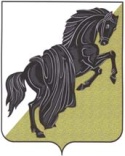 Комиссия по бюджету, экономической политике и имущественным отношениям Собрания депутатов Каслинского муниципального районапятого созываР Е Ш Е Н И Еот «28» июня 2016 года № 5								г. КаслиО предложениях о внесении измененийи дополнений в Бюджет Каслинскогомуниципального района на 2016 Рассмотрев и обсудив предложения администрации Каслинского муниципального района о внесении изменений и дополнений в Бюджет Каслинского муниципального района на 2016 год  Комиссия по бюджету, экономической политике и имущественным отношениям РЕШАЕТ:Рекомендовать администрации Каслинского муниципального района:1) не доводить лимиты бюджетных ассигнований в сумме:- 150,0 тысяч рублей (расходы на изготовление Путеводителя по Каслинскому району пешком и на автомобиле) до предоставления сметы расходов на выполнение мероприятий по изготовлению и изданию Путеводителя;- 1176,8 тысяч рублей (расходы на проведение текущего ремонта здания и содержания имущества МУП «Каслинский автовокзал» для размещения архивного отдела администрации Каслинского муниципального района)  до принятия окончательного решения о размещении архивного отдела администрации Каслинского муниципального района в здании автовокзала.2) соблюдать график заседаний комиссии по анализу эффективности деятельности муниципальных унитарных предприятий Каслинского муниципального района.  Привлекать к работе в заседаниях комиссии депутатов Собрания депутатов Каслинского муниципального района. 2. Согласиться с предложением о выделении денежных средств в сумме 1189,0 тысяч рублей (расходы на субсидирование МУП «Каслинский Хлебозавод» в связи с затратами на отопление жилого дома по ул.1 Мая, 42) при условии постоянного контроля и анализа за экономической и финансовой деятельностью предприятия.3. Контроль  за исполнением настоящего решения возложить на председателя комиссии по бюджету, экономической политике и имущественным   отношениям   Широкова В.В.Председатель Собрания депутатовКаслинского муниципального района	   			                         Л.А.Лобашова